Accès au mode statistiqueEntrée des donnéesAffichage des résultatsModifier le contenu d’une liste 	Commentaire  Signification du paramètre Ecart type echantillon.Il s'agit de l'estimation de l'écart type d'une population dont la série de données saisies est un échantillon.Ce nombre est légèrement supérieur à l'écart type réel de la série de données. Statistiquesà une variableCalcul des paramètres statistiques – une variableNumWorks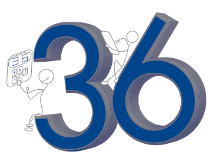 Déterminer les paramètres de la série statistique ci-contre :?Touche  choisir l'icône Statistiques puis touche OK ou touche EXE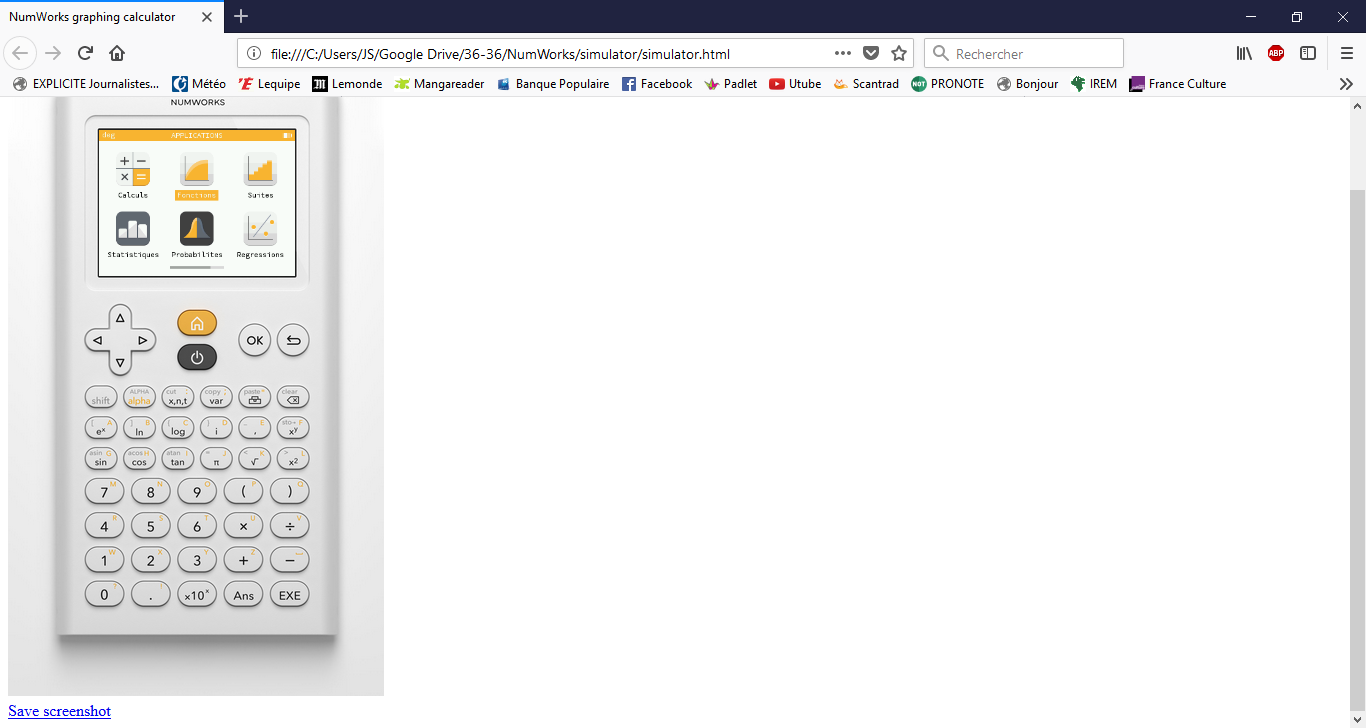 Remarque : Souvent la touche  OK  permet de valider comme la touche EXE.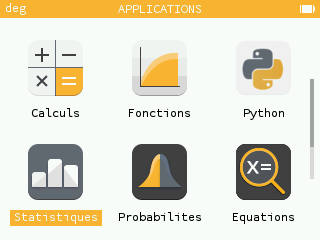 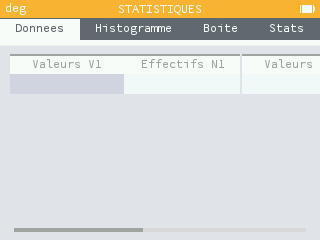 Mettre les valeurs dans la liste Valeurs V1Touche EXE pour passer à la ligne suivante.Mettre les effectifs dans la liste Effectifs N1	Il est possible de se déplacer dans les listes à l’aide des flèches.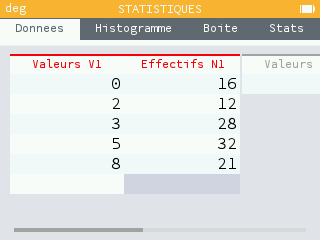 Choisir Stats avec les flèches puis EXEFlèche    pour faire défiler la suite des résultats.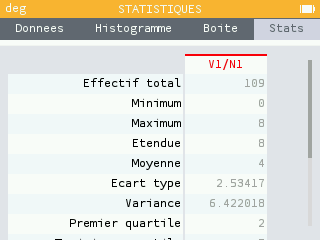 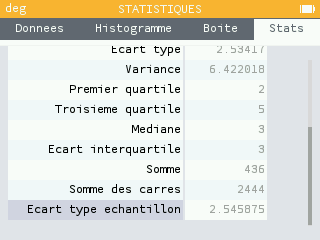 Modifier une valeur :Se placer sur la valeur à modifier.Taper la nouvelle valeur et appuyer sur EXE.Données brutes (sans effectif)Effacer les valeurs existantes en se plaçant sur le titre de la colonne Effectifs N1 avec les flêches, puis touche OK et supprimer les données.OuCompléter la colonne effectif N1 par la valeur 1Effacer une ligne :Se placer sur la ligne à effacer.Touche  .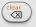 Remarque : Il n'est pas possible d'insérer une ligne.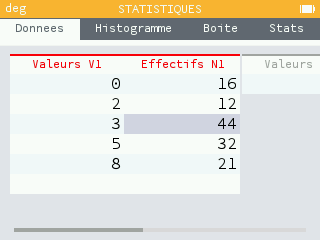 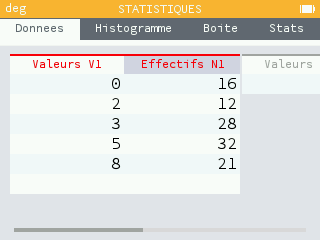 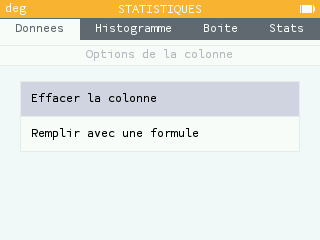 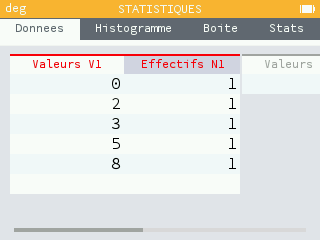 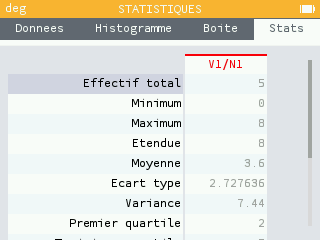 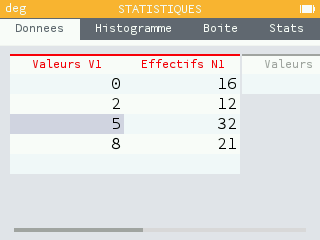 